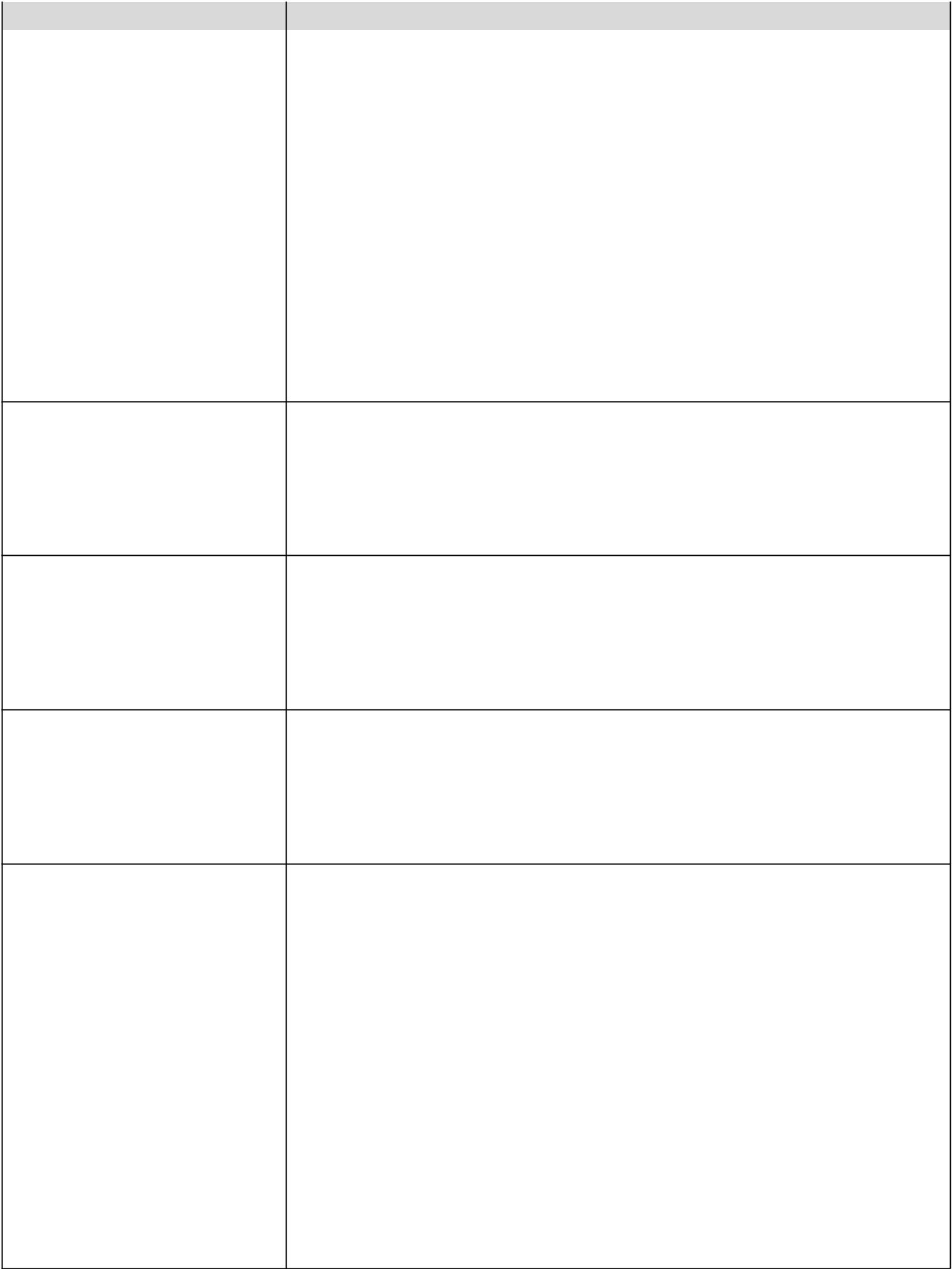 Power of Attorney (General,	Location of original:Durable, Specific, etc.)Other important documents© 2016 Honor My Wishes	www.HonorMyWishes.org	Security - 25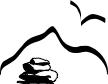 Record of Legal DocumentsInformationResponseWill InformationLocation of my original Will:(Consider enclosing theoriginal or a copy of the WillContact person/attorney:in this Guidebook.)Firm name:Phone:Community PropertyLocation of original:AgreementTax ReturnsLocation of copies: